ПЕРЕЧЕНЬДИСЦИПЛИН ПО УЧЕБНОМУ ПЛАНУСПЕЦИАЛЬНОСТИ 31.05.03 СТОМАТОЛОГИЯ1 КУРСПРАКТИКИ2 КУРСПРАКТИКИ3 КУРСПРАКТИКИ4  КУРСПРАКТИКИ5 КУРСПРАКТИКИ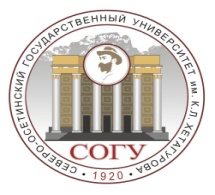 Министерство науки и высшего образования Российской ФедерацииФедеральное государственное бюджетное образовательное учреждение высшего образования «Северо-Осетинский государственный университетимени Коста Левановича Хетагурова»Медицинский факультет Б1.О.01История РоссииБ1.О.02Иностранный языкБ1.О.03Латинский языкБ1.О.06ХимияБ1.О.07БиологияБ1.О.08ФизикаБ1.О.10ЭкономикаБ1.О.11Анатомия-Анатомия головы и шеиБ1.О.13Гистология, эмбриология, цитология-Гистология полости ртаБ1.О.14Биологическая химия-Биохимия полости ртаБ1.О.15История медициныБ1.О.16Общий уход за больнымиБ1.О.17Формирование здорового образа жизниБ1.О.19Психология, педагогикаБ1.О.20Физиология-Физиология челюстно-лицевой областиБ1.О.45Пропедевтическая стоматологияБ1.О.52Физическая культура и спортБ1.О.53Основы военной подготовкиБ1.В.01Клиническая морфология зубовБ1.В.05Материаловедение и зубопротезное делоБ1.В.11Элективные дисциплины по физической культуре и спортуФТД.02Осетинский язык и культура речиБ2.О.01(У)Ознакомительная практика "Уход за больными"Б2.О.02(У)Научно-исследовательская работа (получения первичных навыков научно-исследовательской работы)Б1.О.04ФилософияБ1.О.09Медицинская информатикаБ1.О.12Топографическая анатомия и оперативная хирургия головы и шеиБ1.О.13Гистология, эмбриология, цитология-Гистология полости ртаБ1.О.14Биологическая химия-Биохимия полости ртаБ1.О.20Физиология-Физиология челюстно-лицевой областиБ1.О.21Патологическая физиология-патологическая физиология головы и шеиБ1.О.22Патологическая анатомия-патологическая анатомия головы и шеиБ1.О.23Безопасность жизнедеятельностиБ1.О.24Микробиология, вирусология, иммунология-Микробиология полости ртаБ1.О.28ФармакологияБ1.О.45Пропедевтическая стоматологияБ1.О.46Профилактическая стоматологияБ1.В.02Санитарно-эпидемиологический режим в стоматологииБ1.В.05Материаловедение и зубопротезное делоБ1.В.07ПравоведениеБ1.В.11Элективные дисциплины по физической культуре и спортуБ1.В.ДВ.01.01Местное обезболивание в стоматологииБ1.В.ДВ.01.02Рентгенодиагностика в стоматологииБ2.О.03(У)Практика по получению первичных профессиональных умений и навыков на должностях среднего  медицинского персоналаБ1.О.05БиоэтикаБ1.О.25Основы инклюзивного образованияБ1.О.27АкушерствоБ1.О.28ФармакологияБ1.О.29Лучевая диагностикаБ1.О.30ГигиенаБ1.О.33Внутренние болезниБ1.О.34Хирургические болезниБ1.О.36ПедиатрияБ1.О.37Медицинская реабилитацияБ1.О.38Клиническая фармакологияБ1.О.42Инфекционные болезни и эпидемиологияБ1.О.46Профилактическая стоматологияБ1.О.47Терапевтическая стоматологияБ1.О.48Ортопедическая стоматологияБ1.О.49Хирургическая стоматологияБ1.В.11Элективные дисциплины по физической культуре и спортуБ1.В.ДВ.02.01Биохимия тканей и жидкостей полости ртаБ1.В.ДВ.02.02Анатомия зубочелюстной системыБ2.О.04(П)Практика по получению профессиональных умений и опыта профессиональной деятельности по профилактической стоматологииБ1.О.18Медицинское право, этика и менеджмент в стоматологииБ1.О.31ОториноларингологияБ1.О.32ОфтальмологияБ1.О.34Хирургические болезниБ1.О.35ДерматовенерологияБ1.О.39ФтизиатрияБ1.О.40НеврологияБ1.О.41Психиатрия и наркологияБ1.О.47Терапевтическая стоматологияБ1.О.48Ортопедическая стоматологияБ1.О.49Хирургическая стоматологияБ1.О.50Детская стоматологияБ1.В.03Эстетическая стоматологияБ1.В.04Практическая  эндодонтияБ1.В.10Мукогингивальня хирургияБ1.В.11Элективные дисциплины по физической культуре и спортуФТД.01Закон об образованииБ2.О.05(П)Практика по получению профессиональных умений и опыта профессиональной деятельности по ортопедической стоматологииБ2.О.06(П)Практика по получению профессиональных умений и опыта профессиональной деятельности по хирургической стоматологииБ2.О.07(П)Практика по получению профессиональных умений и опыта профессиональной деятельности по терапевтической стоматологииБ1.О.26Общественное здоровье и здравоохранениеБ1.О.43Оказание помощи при  неотложных состоянияхБ1.О.44Судебная медицинаБ1.О.47Терапевтическая стоматологияБ1.О.48Ортопедическая стоматологияБ1.О.49Хирургическая стоматологияБ1.О.51Ортодонтия и детское протезированиеБ1.В.06Детская челюстно-лицевая хирургияБ1.В.08Неотложные состояния в стоматологииБ1.В.09ОнкостоматологияБ1.В.ДВ.03.01ИмплантологияБ1.В.ДВ.03.02Фармакотерапия в стоматологииБ2.О.08(П)Практика по получению профессиональных умений и опыта профессиональной деятельности по детской стоматологииБ2.О.09(П)Клиническая практика по стоматологии общей практикиБ2.О.10(П)Научно-исследовательская работаБ3.01(Г)Подготовка к сдаче и сдача государственного экзамена